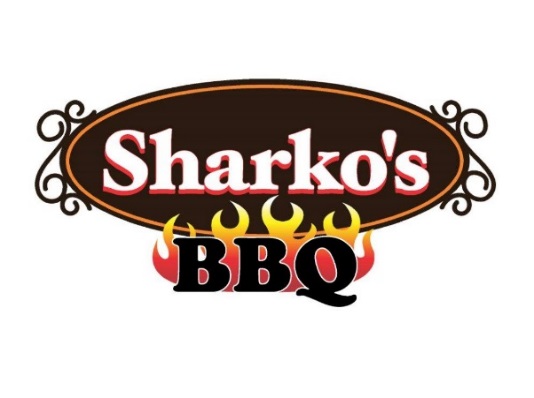 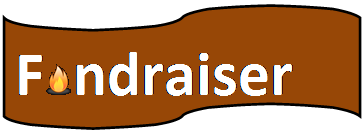   Graham Elementary SchoolWhen:  	Thursday January 7th  2021Time:  	 “Pig Up” and Go & Dine-In, 11am to 7:30 pmLocation:  	Sharko’s BBQ, SharkosBBQ.com, 630-717-7BBQ (7227)		4931 S. RT 59, Naperville, Corner 111th and RT 59As featured on “Chicago’s Best”Rated Top Restaurants in Naperville on Trip Advisor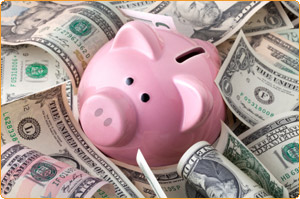 "Just mention this flyer to the cashier and 20% of Graham Sales will go back to the PTA"